VEDERLAGSSKJEMAKONSULENTTJENESTERfor”prosjekt”prosjektnummer: Alle priser er eks. mva.TimepriserTimesatser og navn på personell som skal benyttes ved utførelse av oppdraget og ved eventuelle tilleggsarbeider. Firmaet er inneforstått med at medarbeidere skal stilles til rådighet slik at avtalte tidsfrister overholdes. Administrative kostnader som utgifter til kopiering, bruk av digitale verktøy samt reisetid og direkte reise- og oppholdskostnader til og fra møter med oppdragsgiver skal være inkludert i timeprisen. Andre utlegg honoreres etter avtale.UnderrådgivereDet skal i tillegg oppgis timepris for følgende kategorier personell…………………………………………………………………………………………………	Sted og dato					SignaturVektet timepris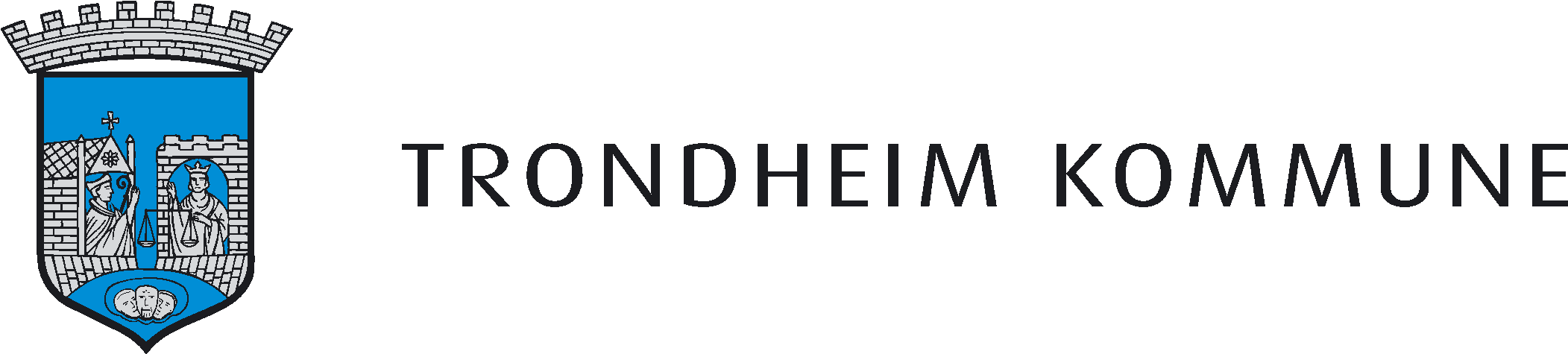 		  KOMMUNALTEKNIKKYtelser som inngår i oppdraget - Konkurransegrunnlagets del II  (tilpasses konkurransen)Antall timerPris eks. mva1Oppdragsadministrasjon hele oppdragetkr.1.1Prosjektadm. – generell oppdragsadministrasjonkr.1.2Prosjektadm. – gjennomgang av prosjektmateriell med oppsummerende notatkr.1.3Kostnadsoverslag/usikkerhetsanalyse1.4Prosjektmøter, total X stykker1.5Ansvarlig søker og ansvarlig prosjekterende i hele oppdraget1.6Koordinator for prosjektering av hele oppdraget1.7DAK/BIM – koordinering av hele oppdraget1.82Kvalitetssikring SUMkr.2.1Kvalitetssikring - delaktivitet 1kr.2.2Kvalitetssikring - delaktivitet 2kr.3 Uavhengig kontroll SUMkr.3.1Uavhengig kontroll - delaktivitet 1kr.3.2Uavhengig kontroll - delaktivitet 2kr.4Byggesøknad SUMkr.4.1Byggesøknad - delaktivitet 1kr.4.2Byggesøknad - delaktivitet 2kr.5Forberedelser til prosjektering SUMkr.5.1Forberedelser til prosjektering - delaktivitet 1kr.5.2Forberedelser til prosjektering - delaktivitet 2kr.6Forprosjekt med tegninger SUMkr.6.1Forprosjekt - delaktivitet 1kr.6.2Forprosjekt - delaktivitet 2kr.Komplett anbudsgrunnlag utlyst via KGVKontrahering7Detaljprosjekt/byggeplaner med tegninger SUMkr.7.1Komplett anbudsgrunnlag utlyst via KGV på Doffinkr.7.2Kontraheringkr.Arbeidstegninger og stikningsdata8Byggefase og garantitid SUM (denne kan med fordel deles i prosjektets flere faser/delprosjekter)kr.8.1Byggefase og garantitid - delaktivitet 1kr.8.2Byggefase og garantitid - delaktivitet 2kr.SUMFastpris/honorarbudsjett kr.9Opsjonerkr.9.1Opsjoner - delaktivitet 1kr.9.2Opsjoner - delaktivitet 2kr.Opsjoner – oppfølging i byggetid(kan være smart å ha dersom omfanget på utførelsesentreprisen er vanskelig å anta her)SUMOpsjonerkr.SUMTotalpris inkl. opsjonerNavnTimepris eks mvaAntall timer i prosjektetProsjektlederMedarbeidereFirmaNavn på medarbeiderTimepris eks mvaAntall timer i prosjektetKategoriTimeprisLandskapsarkitekt med mer enn 10 års erfaringLandskapsarkitekt med 5-10 års erfaringLandskapsarkitekt med 0-5 års erfaringSiv.ing med mer enn 10 års erfaringSiv.ing med 5-10 års erfaringSiv.ing med 0-5 års erfaringIngeniør med mer enn 10 års erfaringIngeniør med 5-10 års erfaringIngeniør med 0-5 års erfaringArkitekt med mer enn 10 års erfaringArkitekt med 5-10 års erfaringArkitekt med 0-5 års erfaringTeknisk tegnerSekretærerAssistenterLandmålerlag (hvis ikke som underrådgiver)Vektet timeprisVektet timeprisSUMFastpris/HonorarbudsjettFastpris/Honorarbudsjettkr.Tilbudt timeforbrukTilbudt timeforbrukt.Vektet timeprisVektet timepriskr.